                                                                          PATVIRTINTADieveniškių Adomo Mickevičiaus gimnazijos direktoriaus 2017 m. rugpjūčio  31 d. įsakymu Nr. VI-225ŠALČININKŲ RAJONO DIEVENIŠKIŲ ADOMO MICKEVIČIAUS GIMNAZIJOS PATYČIŲ PREVENCIJOS IR INTERVENCIJOS VYKDYMO TVARKOS APRAŠASSKYRIUS BENDROSIOS NUOSTATOSPatyčių prevencijos ir intervencijos vykdymo Šalčininkų r. Dieveniškių Adomo Mickevičiaus gimnazijos tvarkos aprašo (toliau Tvarkos aprašas) paskirtis – padėti gimnazijos bendruomenei užtikrinti sveiką, saugią, užkertančią kelią smurtui, prievartos apraiškoms, aplinką, kuri yra psichologiškai, emociškai ir fiziškai saugi.Tvarkos aprašas nustato patyčių stebėjimo, prevencijos ir intervencijos vykdymą individualiu klasės, mokyklos, šeimos lygmeniu gimnazijoje.Tvarkos aprašas remiasi šiais principais:į patyčias būtina reaguoti nepriklausomai nuo jų turinio (dėl lyties, seksualinės orientacijos, negalios, religijos ar tautybės, išskirtinių bruožų ar kt.) ir formos;kiekvienas gimnazijos administracijos atstovas, mokytojas, pagalbos mokiniui specialistas ar kitas darbuotojas, pastebėjęs ar sužinojęs apie patyčias, turi tinkamai reaguoti ir užkirsti joms kelią;veiksmų turi būti imamasi visais atvejais, nepriklausomai nuo pranešančiųjų apie patyčias, amžiaus ir pareigų bei nepriklausomai nuo besityčiojančiųjų ar patiriančių patyčias, amžiaus ir pareigų.Visi gimnazijos bendruomenės nariai turi būti supažindinti (ir patvirtinti tai savo parašu) su gimnazijos patyčių prevencijos ir intervencijos vykdymo tvarkos aprašu:gimnazijos vadovai supažindina mokytojus;klasių vadovai supažindina mokinius (klasės valandėlės metu) ir jų tėvus (globėjus, rūpintojus) tėvų susirinkimo metu;direktoriaus pavaduotojas ūkio reikalams supažindina techninį personalą.Tvarkos apraše vartojamos sąvokos:patyčios – tai psichologinę ar fizinę jėgos persvarą turinčio asmens ar asmenų grupės tyčiniai, pasikartojantys veiksmai, siekiant pažeminti, įžeisti, įskaudinti ar kaip kitaip sukelti psichologinę ar fizinę žalą kitam asmeniui;patyčios gali būti tiesioginės (atvirai puolant ir/ar užgauliojant) ir/ar netiesioginės (skaudinant be tiesioginės agresijos):žodinės patyčios: pravardžiavimas, grasinimas, ujimas, užgauliojimas, užkabinėjimas, erzinimas, žeminimas ir kt.;fizinės patyčios: mušimas, spardymas, spaudimas, dusinimas, užkabinėjimas, turtinė žala ir kt.;socialinės patyčios: socialinė izoliacija arba tyčinė atskirtis, gandų skleidimas ir kt.;elektroninės patyčios: skaudinančių ir gąsdinančių asmeninių tekstinių žinučių ir/ar paveikslėlių siuntinėjimas, viešų gandų skleidimas, asmeninių duomenų ir komentarų skelbimas, tapatybės pasisavinimas, siekiant sugriauti gerą vardą arba santykius, pažeminti ir kt.;patyčias patiriantis vaikas – mokinys, iš kurio yra tyčiojamasi;besityčiojantysis/skriaudėjas	–   vaikas   ar	suaugęs, inicijuojantis patyčias ir/ar prisidedantis prie jų;patyčias patiriantis suaugęs – administracijos atstovas, pedagogas ar techninis darbuotojas, iš kurio tyčiojasi mokinys (-iai);patyčių stebėtojas – vaikas, matantis ar žinantis apie patyčias;patyčių prevencija – veikla, skirta patyčių rizikai mažinti, imantis gimnazijos bendruomenės narių (vaikų, administracijos atstovų, pedagogų, kitų darbuotojų, tėvų (globėjų, rūpintojų) švietimo, informavimo ir kitų priemonių;patyčių intervencija – visuma priemonių, taikomų visiems patyčių dalyviams (patiriantiems, besityčiojantiems, stebėtojams), esant poreikiui įtraukiant jų tėvus (globėjus, rūpintojus);patyčių prevencijos ir intervencijos stebėsena – patyčių situacijos gimnazijoje stebėjimas, renkant, analizuojant faktus ir informaciją, svarbią šio reiškinio geresniam pažinimui bei valdymui, reiškinio tolimesnės raidos ir galimo poveikio prognozavimas.Tvarkos aprašas parengtas vadovaujantis Švietimo įstatymo pataisomis, priimtomis Lietuvos Respublikos Seimo 2016 m. spalio 18 d. (XII-2685) bei Smurto  prevencijos įgyvendinimo mokyklose rekomendacijomis, patvirtintomis Lietuvos Respublikos Švietimo ir mokslo ministro įsakymu 2017 m. kovo 22 d. ( Nr. V-190), Patyčių prevencijos, intervencijos ir stebėsenos vykdymo Šalčininkų rajono savivaldybės mokyklose tvarkos aprašu, patvirtintu 2017 m. liepos 5 d. įsakymu Nr. DĮV-1082.II SKYRIUSPATYČIŲ STEBĖSENA IR PREVENCIJA GIMNAZIJOJEPatyčių prevencija ir intervencija yra svarbi gimnazijos veiklos dalis, kurios planavimu, organizavimu ir stebėjimu rūpinasi gimnazijos direktorius, Vaiko gerovės komisijos nariai, klasių vadovai, direktoriaus pavaduotojai ugdymui, o jos vykdyme dalyvauja visi gimnazijos bendruomenės nariai.Gimnazijos direktorius yra atsakingas už gimnazijos Tvarkos aprašo parengimą ir vykdymą, už stebėsenos rezultatais paremto kasmetinio gimnazijos patyčių prevencijos priemonių plano parengimą, jo pristatymą gimnazijos bendruomenei ir vykdymą.Patyčių prevencijos ir intervencijos vykdymo tvarkos įgyvendinimą koordinuoja Gimnazijos Vaiko gerovės komisijos nariai: socialinis pedagogas, direktoriaus pavaduotojas ugdymui, kurie kasmet:inicijuoja ir koordinuoja anoniminės mokinių apklausos vykdymą ir apibendrina jos rezultatus;surenka apibendrintus duomenis iš klasių vadovų dėl gimnazijoje fiksuotų pranešimų apie patyčias ir atlieka jų analizę;remiantis apklausos ir pranešimų apie patyčias analizės duomenimis, koreguoja patyčių prevencijos ir intervencijos priemonių planą (priedas nr.4);aptaria turimą informaciją, svarsto prevencijos ir intervencijos priemonių taikymo plano turinį Vaiko gerovės komisijos posėdyje;teikia siūlymus gimnazijos direktoriui dėl patyčių prevencijos ir intervencijos priemonių įgyvendinimo gimnazijoje, gimnazijos darbuotojų kvalifikacijos tobulinimo patyčių prevencijos ar intervencijos srityje ir kitais klausimais;atlieka kitus gimnazijos Tvarkos apraše numatytus veiksmus.Klasės vadovai analizuoja ir apibendrina turimus pranešimus apie patyčias, informuoja Vaiko gerovės komisijos narius, koordinuojančius vykdymo Tvarką, apie prevencijos, intervencijos taikomų priemonių rezultatus klasėje, teikia kitą svarbią informaciją, susijusią su patyčiomis.III SKYRIUSPATYČIŲ INTERVENCIJA GIMNAZIJOJEVisais įtariamų ir realių patyčių atvejais kiekvienas gimnazijos administracijos atstovas, mokytojas ar pagalbos mokiniui specialistas, kitas darbuotojas reaguodamas:įsikiša įtarus ir/ar pastebėjus patyčias – nutraukia bet kokius tokį įtarimą keliančius veiksmus;primena mokiniui, kuris tyčiojasi, gimnazijos nuostatas ir Mokinio elgesio taisykles;jei mokiniui reikia pagalbos, kreipiasi į pagalbą galinčius suteikti asmenis (tėvus globėjus, rūpintojus) ar gimnazijos darbuotojus ar institucijas (pvz., policija, greitoji pagalba);tiesiogiai informuoja klasės vadovą, (jam neesant - socialinį pedagogą arba direktoriaus pavaduotoją ugdymui apie įtariamas ir/ar įvykusias patyčias (ar elektronines patyčias), kartu pateikia užpildytą pranešimo apie patyčias formą (1 priedas).Klasės vadovas (jo nesant – socialinis pedagogas), gavęs informaciją apie įtariamas ar įvykusias patyčias:individualiai kalbasi ir aptaria situaciją su kiekvienu įvykusių ar įtariamų patyčių dalyviu, skatina ir padeda konstruktyviai išspręsti kilusį konfliktą;nustatęs, kad tai patyčių atvejis, pildo pranešimo apie patyčias formą (priedas Nr.1), pokalbio su mokiniu fiksavimo lapą (priedas Nr. 2) ir kartu su mokinių paaiškinimais (jei tokie buvo paimti) perduoda socialiniam pedagogui arba VGK pirmininkui, kurie gautus dokumentus sega į patyčių registracijos žurnalą;ne vėliau kaip kitą darbo dieną, informuoja tėvus (globėjus, rūpintojus) apie įvykusias patyčias ir priemones, kurių ėmėsi gimnazija, susitarimus su mokiniais; esant reikalui kviečia tėvus į gimnaziją pokalbiui, pildo pokalbio su tėvais fiksavimo lapą (priedas Nr. 3) ; kibernetinių patyčių atveju gali apie tai pranešti Lietuvos Respublikos ryšių reguliavimo tarnybai (toliau – Ryšių reguliavimo tarnyba) pateikdamas pranešimą interneto svetainėje adresu www.draugiskasinternetas.lt.;ne vėliau kaip kitą darbo dieną apie įvykusias patyčias informuoja gimnazijos direktorių;dirba su kitais klasės mokiniais (patyčių stebėtojais, pritariančiais ir nepritariančiais moksleiviais);stebi, kad nebūtų patyčių atkryčio;Pasikartojus patyčioms, ar esant sudėtingesniam atvejui, kai klasės vadovas negali pats vienas padėti mokiniams išspręsti patyčių situacijos, jis kreipiasi pagalbos į socialinį pedagogą, psichologo asistentę arba Vaiko gerovės komisiją.Socialinis pedagogas:13.1 organizuoja individualius pokalbius su patyčių dalyviais, informuoja tėvus (globėjus, rūpintojus), esant poreikiui kviečia juos dalyvauti pokalbiuose, kartu su klasės vadovu numato pagalbos ir poveikio priemones.13.2. informuoja gimnazijos direktorių apie patyčių situaciją, vykdytas ir siūlomas pagalbos ir poveikio priemones.13.3 esant sudėtingesnei situacijai kreipiasi į Vaiko gerovės komisiją.Psichologo asistentė: ne vėliau kaip per 5 darbo dienas suteikia psichologinę pagalbą smurtavusiam ir smurtą patyrusiam mokiniui, tėvams.Vaiko gerovės komisija, įvertinusi turimą informaciją:organizuoja smurto ir patyčių situacijos aptarimą Vaiko gerovės komisijoje, numato veiksmų planą, reikalingas poveikio ir psichologinės, švietimo pagalbos priemones (pvz.: individualūs pokalbiai su skriaudėju, skriaudžiamuoju, stebėtojais, jų tėvais, klase; psichologo konsultacijos; streso ir emocijų valdymo, konfliktų ir problemų sprendimo užsiėmimai, žalos atitaisymas ir kt.), apie pastebėtą smurto atvejį informuoja Vaiko teisių apsaugos skyrių;informuoja gimnazijos direktorių apie patyčių situaciją, vykdytas ir siūlomas pagalbos ir poveikio priemones;koordinuoja, organizuoja, įgyvendina numatytas priemones; stebi, analizuoja situaciją; esant reikalui, pratęsia, koreguoja, numato papildomas poveikio ir pagalbos priemones; jei gimnazijos galimybės išnaudotos, kreipiasi pagalbos į kitas institucijas (Šalčininkų r. savivaldybės administracijos direktoriaus Vaiko gerovės komisiją, Vaiko teisių apsaugos skyrių, policiją, Šalčininkų r. pedagoginę psichologinę tarnybą ir kt. ).Jei patyčios tarp mokinių vyksta ten, kur nemato mokytojai ar kiti gimnazijos darbuotojai, apie jas bet kurį gimnazijos darbuotoją privalo kaip galima greičiau informuoti pats nukentėjusysis arba kiti patyčias stebėję mokiniai. Imamasi veiksmų, numatytų p.11.1-15.3.Visais kitais įtariamų ir realių patyčių atvejais (gimnazijos darbuotojų prieš mokinius; mokinių prieš gimnazijos darbuotojus; vienų gimnazijos darbuotojų prieš kitus gimnazijos darbuotojus; mokinių tėvų (globėjų, rūpintojų) prieš mokinius, mokytojus) bet kuris gimnazijos bendruomenės narys, pastebėjęs arba sužinojęs apie įvykusį ar įtariamą patyčių atvejį arba pats nukentėjęs nuo patyčių, ne vėliau kaip kitą dieną privalo raštu informuoti gimnazijos direktorių nepriklausomai nuo smurto ir patyčių formos, turinio, lyties, amžiaus, socialinio statuso, religinės ar tautinės priklausomybės ar kitų asmens ypatybių:Tais atvejais, kai patyčias iš mokytojo, kito gimnazijos darbuotojo, tėvų patiria mokinys, jis pats arba jo tėvai informuoja klasės vadovą arba gimnazijos direktorių raštu (sms žinute, el. dienyno žinute, elektroniniu laišku, pranešimu).Tais atvejais, kai patyčias iš mokinių ar jų tėvų patiria mokytojai, gimnazijos darbuotojai arba kai patyčios vyksta tarp mokytojų, kitų gimnazijos darbuotojų, rašomas tarnybinis pranešimas gimnazijos direktoriaus vardu.Gimnazijos direktorius, gavęs informaciją apie įtariamas ar įvykusias patyčias, nedelsdamas aiškinasi situaciją:Nustačius mokytojų ar kitų gimnazijos darbuotojų kaltę, drausminė atsakomybė jiems taikoma vadovaujantis galiojančiais teisiniais aktais, gimnazijos vidaus ir darbo tvarkų nuostatomis.Jei patyčias iš mokinių patiria mokytojai ar kiti gimnazijos darbuotojai, imamasi veiksmų, numatytų šios tvarkos 11.4 –13.3 p.Jei vyksta mokinių tėvų (globėjų, rūpintojų) patyčios prieš mokinius, mokytojus, kitus gimnazijos darbuotojus, kreipiamasi pagalbos į policiją ar į rajono vaiko teisių apsaugos skyrių.Tais atvejais, kai smurtauja ar smurtą patiria mokytojai, kiti gimnazijos darbuotojai, direktorius apie įvykusį smurto faktą nedelsdamas, bet ne vėliau kaip kitą darbo dieną, praneša Šalčininkų rajono Pedagoginei psichologinei tarnybai dėl psichologinės pagalbos teikimo, ir rekomenduoja smurtavusiam ar smurtą patyrusiam asmeniui kreiptis psichologinės pagalbos.IV SKYRIUSBAIGIAMOSIOS NUOSTATOSVisi dokumentai, esantys vaiko asmens byloje, ir duomenys, susiję su vaiku ir jo asmeniniu gyvenimu yra konfidencialūs ir naudojami tik tiek, kiek tai būtina atsakingiems fiziniams ar juridiniams asmenims atlikti pavestas funkcijas, užtikrinti vaiko teises ir teisėtus interesus.Visi gimnazijos bendruomenės nariai supažindinami su Tvarkos aprašu pasirašytinai.Mokiniai bei mokinių tėvai su tvarka, reglamentuota Tvarkos apraše, supažindinami tėvų susirinkimo metu ir patvirtina tai savo parašu.Tvarkos aprašas skelbiamas gimnazijos internetinėje svetainėje.________________________________DIEVENIŠKIŲ ADOMO MICKEVIČIAUS GIMNAZIJOSREAGAVIMO Į PATYČIAS IR INTERVENCIJOS VYKDYMO PLANASĮtarus patyčiasMokyklos mokytojas,administracijos atstovas ar kitas suaugusysis praneša apie įtarimą patyčių dalyviams ir informuoja apie situacijos stebėjimą.Mokyklos darbuotojas pastebėjimus apie patyčiasperduoda patyčių dalyvių klasių vadovams.PASTEBĖJUS IR/AR ĮTARUS PATYČIASMokyklos mokytojas, administracijos atstovas ar kitas suaugusysis pamatęs patyčias ar sužinojęs apie jas padelsiant reaguoja.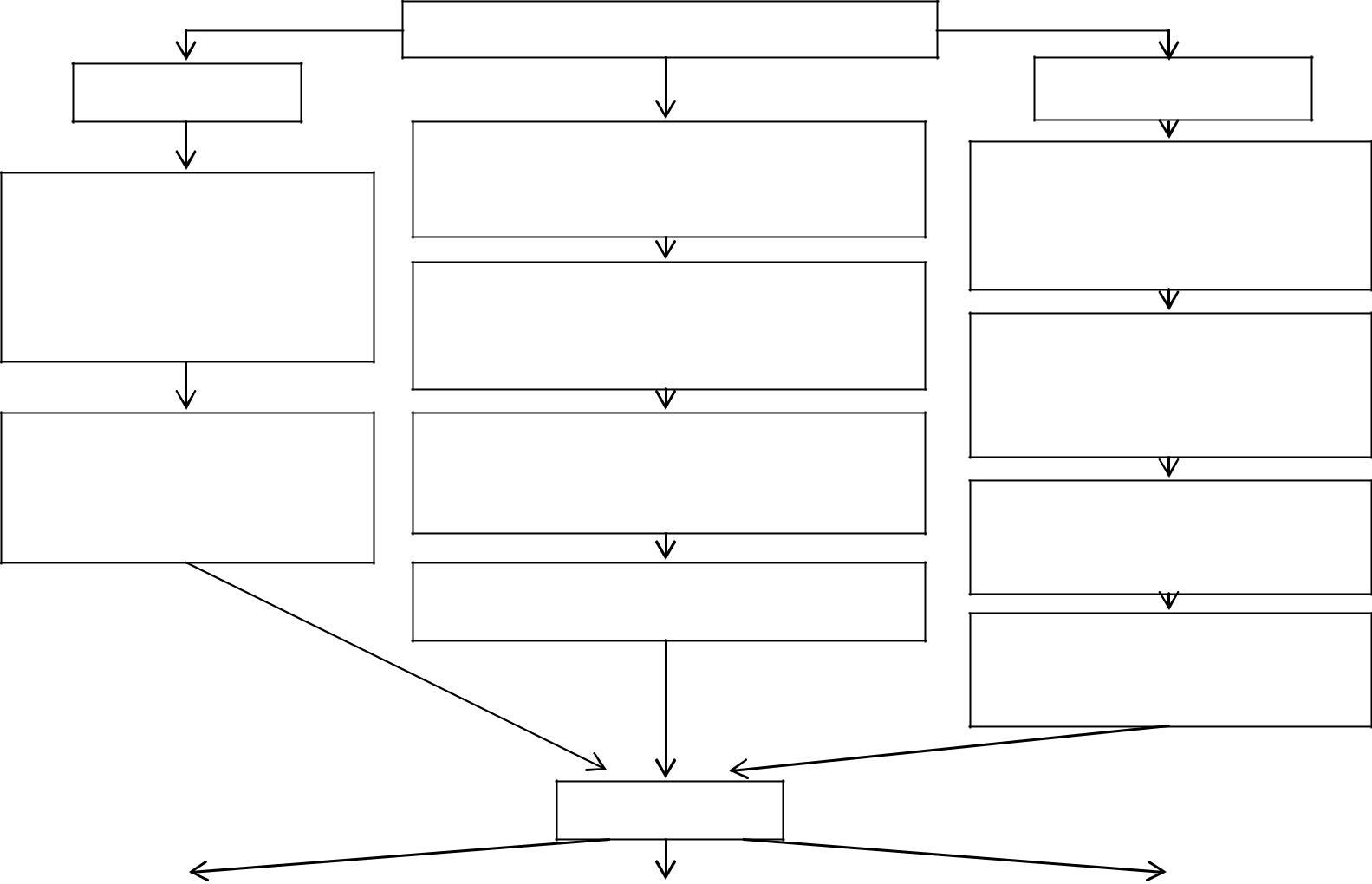 Praneša besityčiojančiam apie jo netinkamą elgesį. Liepia liautis ir informuoja, apie faktą pranešiant klasės vadovui.Esant pagalbos mokinio sveikatai ir gyvybei reikalingumui, kreipiasi į pagalbą galinčius suteikti asmenis, institucijas.Informuoja apie įvykį patyčių dalyvių klasių vadovams.El. patyčių atvejuIšsaugo vykstančių elektroninių patyčių įrodymus ir nedelsiant imasivisų reikiamų priemonių el. patyčioms sustabdyti.Esant pagalbos mokinio sveikatai ir gyvybei reikalingumui, kreipiasi į pagalbą galinčius suteikti asmenis, institucijas.Surenka informaciją apie besityčiojančių tapatybę, dalyvių skaičių ir kitus galimai svarbius faktus.Informuoja klasės vadovą apie elektronines patyčias ir pateikia įrodymus (išsaugotą informaciją) ir kt.Klasių vadovai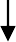 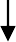 Dieveniškių Adomo Mickevičiaus gimnazijos Patyčių prevencijos ir intervencijos vykdymo tvarkos aprašo                            1 priedasDIEVENIŠKIŲ ADOMO MICKEVIČIAUS GIMNAZIJOS PRANEŠIMAS APIE PATYČIASPranešimo dataBendrieji duomenys (pildo asmuo pastebėjęs patyčias)Duomenys apie patyčių dalyvius (pildo asmuo pastebėjęs patyčias)Išsamesnė informacija apie įvykį (pildo asmuo pastebėjęs patyčias, klasių vadovas):Mokyklos mokytojo ar kito darbuotojo elgesys šioje patyčių situacijoje (pildo asmuo, pastebėjęs patyčias, klasės vadovas):Veiksmų po įvykio, planas su:Patyčių registracijos žurnale Nr.  	Dieveniškių Adomo Mickevičiaus gimnazijos Patyčių prevencijos ir intervencijos vykdymo tvarkos aprašo                            2 priedasŠALČININKŲ R. DIEVENIŠKIŲ ADOMO MICKEVIČIAUS GIMNAZIJA POKALBIO SU MOKINIU FIKSAVIMO LAPASMokinio vardas, pavardė .......................................................................................................................Laikas ir data ..........................................................................................................................................Pokalbyje dalyvauja ....................................................................................................................................................................................................................................................................................................................................................................................................................................................................................................................................................................................................................................Aptariama problema.............................................................................................................................................................................................................................................................................................................................................................................................................................................................................................................................................................................................................................................................................................................................................................................................................................................................................................................................................................................................................................................................................................................................................................................Nutarta:.......................................................................................................................................................................................................................................................................................................................................................................................................................................................................................................................................................................................................................................................................................................................................................................................................................................... 	_(Mokinio vardas, pavardė)	(parašas)(Pokalbį vedusio asmens vardas, pavardė)	(parašas) 	_ 	_(Kitų pokalbyje dalyvavusių asmenų vardas, pavardė)	(parašas)Dieveniškių Adomo Mickevičiaus gimnazijos Patyčių prevencijos ir intervencijos vykdymo tvarkos aprašo                            3 priedasŠalčininkų r. Dieveniškių Adomo Mickevičiaus gimnazijaPOKALBIO SU TĖVAIS FIKSAVIMO LAPASMokinio vardas, pavardė………………………………………………………….………………….Data ir laikas ……………………………………………….………………………………………Pokalbyje dalyvauja ………………………………………………………………………………………………………………………………………………………………………………………………………………………………………………………………………………………………………………………………………………………………………………………………………………Aptariama problema………………………………………………………………………………………………………………………………………………………………………………………………………………………………………………………………………………………………………………………………………………………………………………………………………………………………………………………………………………………………………………………………………………………………………………………………………………………………………………………………………………………………………………………………………………………………………………………………………………………………………………………………………………………………………………………………………Nutarta ……………………………………………………………………………………………………………………………………………………………………………………………………………………………………………………………………………………………………………………………………………………………………………………………………………………………………………………………………………………………………………………………………………………………………………………………………………………………………………………….(Mokinio tėvų (globėjų) vardas, pavardė)	 (parašas)(Mokinio vardas, pavardė)	(parašas)(Pokalbį vedusio asmens vardas, pavardė)	(parašas)(Kitų pokalbyje dalyvavusių asmenų parašai)	(parašas)Informuoja mokyklos direktorių apie įvykusiais patyčias.Užpildo pranešimo apie patyčias formą, pokalbio su mokiniu, tėvais fiksavimo lapus.Organizuoja individualius pokalbius su patyčių dalyviais, informuoja jų tėvus (globėjus,rūpintojus), esant poreikiui kviečia mokinių tėvus (globėjus, rūpintojus) dalyvauti pokalbiuose.Nesiliaujant patyčioms ar esant sudėtingesniam patyčių atvejui kreipiasi pas mokyklos socialinį pedagogą ir perduoda surinktus faktus.Kam pranešta apie patyčias:Kas pranešė apie patyčias:Kada įvyko patyčios (data, val.):Kur įvyko patyčios:Kokia patyčių forma naudota ar įtariama, kad buvo naudota:Kokia patyčių forma naudota ar įtariama, kad buvo naudota:- Fizinės: vaiko užgauliojimas veiksmais (pargriovimas, įspyrimas, kumštelėjimas, spjaudymas, daiktų atiminėjimas ar gadinimas, plaukų pešiojimas ir pan.);Socialinės: įvairūs gąsdinantys, bauginantys gestai, ignoravimas, siekiant parodyti, kad vaikas yra nepageidaujamas ar atstumiamas;Elektroninės: patyčios vykstančios elektroninėje erdvėje: socialiniuose tinkluose, kitose vietose internete, naudojant mobiliuosius telefonus (nemalonių žinučių arba elektroninių laiškų rašinėjimas, skaudinantisbendravimas pokalbių kambariuose, vaiko asmeninio gyvenimo detalių viešinimas, tapatybės pasisavinimas ir pan.).Kiti pastebėjimai (įrašyti) 	.- Fizinės: vaiko užgauliojimas veiksmais (pargriovimas, įspyrimas, kumštelėjimas, spjaudymas, daiktų atiminėjimas ar gadinimas, plaukų pešiojimas ir pan.);Socialinės: įvairūs gąsdinantys, bauginantys gestai, ignoravimas, siekiant parodyti, kad vaikas yra nepageidaujamas ar atstumiamas;Elektroninės: patyčios vykstančios elektroninėje erdvėje: socialiniuose tinkluose, kitose vietose internete, naudojant mobiliuosius telefonus (nemalonių žinučių arba elektroninių laiškų rašinėjimas, skaudinantisbendravimas pokalbių kambariuose, vaiko asmeninio gyvenimo detalių viešinimas, tapatybės pasisavinimas ir pan.).Kiti pastebėjimai (įrašyti) 	.Ar yra žinomas tokio elgesio pasikartojamumas:Ar yra žinomas tokio elgesio pasikartojamumas:Vaiko, patyrusio patyčias vardas, pavardė, amžius, klasė:Vaiko/-ų, kuris tyčiojosi vardas, pavardė, amžius, klasė:Vaiko/-ų, stebėjusio patyčias vardas, pavardė, amžius, klasė:Vaiku, patyrusiu patyčias:Vaiku, kuris tyčiojosi:Stebėtojais:Patyčių dalyvių tėvais:Kitais mokyklos darbuotojais:  Kita (įrašyti):	